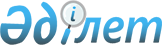 Об утверждении ставок туристского взноса для иностранцев по Илийскому районуРешение Илийского районного маслихата Алматинской области от 28 мая 2024 года № 25-90. Зарегистрировано Департаментом юстиции Алматинской области 29 мая 2024 года № 6123-05
      В соответствии с пунктом 2-10 статьи 6 Закона Республики Казахстан "О местном государственном управлении и самоуправлении в Республике Казахстан", приказом Министра культуры и спорта Республики Казахстан от 14 июля 2023 года № 181 "Об утверждении Правил уплаты туристского взноса для иностранцев" (зарегистрировано в Реестре государственной регистрации нормативных правовых актов за № 33110), Илийский районный маслихат РЕШИЛ:
      1. Утвердить ставки туристского взноса для иностранцев по Илийскому району в местах размещения туристов с 1 января по 31 декабря 2024 года включительно – 0 (ноль) процентов от стоимости пребывания.
      2. Настоящее решение вводится в действие по истечении десяти календарных дней после дня его первого официального опубликования.
					© 2012. РГП на ПХВ «Институт законодательства и правовой информации Республики Казахстан» Министерства юстиции Республики Казахстан
				
      Председатель Илийского районного маслихата

М. Карибаев
